ARIES DTP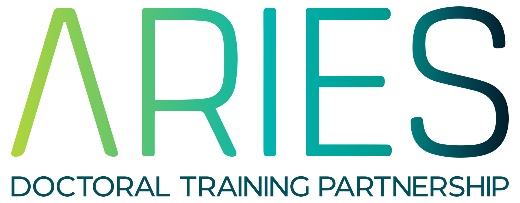 Studentship Proposal Form October 2021 Entry06/06/2020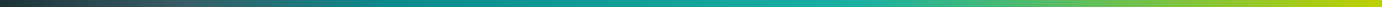 Primary Supervisors should ONLY submit via the online form, which goes live on 1 June 2020 (please refer to the accompanying document guidance).We use an online Microsoft Form; please note that you will not be able to edit your submission once sent. We therefore recommend keeping a copy in the template below, so that you can plan/revise as necessary, and file with your records.KEYWORDS FOR ADVERTISINGPlease choose as many keywords as is reasonably possible up to a maximum of 10, to maximise exposure of your project. Some keywords appear under more than one heading, but should only be counted once (e.g. choosing Atmospheric Physics under ‘Physical Sciences’ is the same thing as choosing it under ‘Earth Sciences’). The keywords below are the only ones accepted by FindaPhD.com.Appendix 1: Guidance NotesNote 1 – Primary Supervisor EligibilityThe eligibility criteria for Primary Supervisors are that they:are employed by, and usually based at, an ARIES hosting partner institute or departmenthave an excellent track record of research aligned to the NERC remit, as evidenced by submission of research grant applications in the last 5 years to UK Research Councils, the European Commission and Research Council, or similar UK or overseas governmental and non-governmental research funding bodies (exceptions for new investigators - see below)have an excellent record of research outputs in the topic of the project, such as publications in international journals that would be deemed “internationally excellent” or “world leading” according to current REF criteria, or equivalent excellent examples of outputswould normally be eligible to be a PhD Primary Supervisor according to their institute’s criteria for institutionally-funded studentshipshave undertaken approved professional development training in relation to their supervisory role within the last 3 yearshave a 100% record of formal progress reporting for at least the previous 12 months for all of their PGR studentsIn addition: supervisors may not submit a project proposal this round if they were awarded an ARIES studentship in the preceding year.supervisors may only submit one project proposal per year where they are named as the Primary Supervisor, but there is no limit to the number of projects that can be submitted each year in which they are named as a co-supervisor. Primary supervisors are permitted to apply for one additional studentship to be considered for joint funding with either the BBSRC NRP or ESRC SeNSS DTPs, but not both.Where an inexperienced primary supervisor is proposed (e.g. a new investigator), a more experienced supervisor will need to be nominated to the supervisory team. Their track record will not be expected to be as extensive, but they should still demonstrate research excellence in the topic of the project.Other institutional eligibility rules may apply.Note 2 – Supervisory Teams and AdvisorsSupervisory teams must comprise a Primary Supervisor and at least two more members. For PGRs hosted by non-HEI Partners, the second supervisor must be based at and employed by the HEI of registration. All PGRs should have access to at least two supervisors at the institute in which they are primarily located. For CASE and Collaborative awards, the external partners will provide a supervisor to the team.All ARIES PGRs will also have an Independent Research Impact Advisor (IRIA) appointed who is independent of the Supervisory team (see information at https://www.aries-dtp.ac.uk/work-with-us/). They may be named now if already known, or can be added later. They should be in post before the student registers to begin their studies.Note 3 – Project proposalsConsider these questions in formulating your text: What is the problem to be solved, and what are the objectives of the project/student? Why is this important, and why now? What will the student actually do? How will this lead to the student meeting their objectives? What training opportunities might the student have? If your project involves collaboration, why/how is this a strength?If it does not involve collaboration, then could the project/student benefit from one? What are the (complementary) strengths of the members of the supervisory team? Is there an established research group that the student will be joining? How will the project/student produce new data? What are the risks involved in the project, and how are these to be mitigated?Your project may be assessed by individuals who do not have specific expertise in your research areaAppendix 2: Web AdvertisementsIt is worth considering how your target-audience will interact with your web-based advertisement. Users tend to scan web content in a rough F shape (see Fig. 1), so we suggest sub-headings with short paragraphs, with key information put in a sentence at the beginning of each subsection.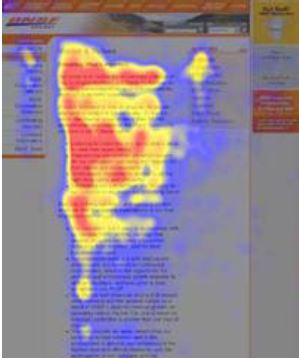 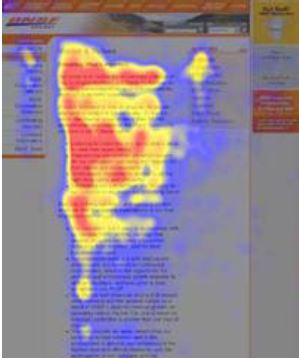 Potential applicants are likely to begin by scanning project titles, so please make yours as engaging to the non-expert as you can, avoiding undue jargon.In the main body, try to draw out what may be particularly exciting and innovative about your project; e.g. field work, use of state-of-the-art instruments or models, and give specifics (e.g. location, which climate model, etc.).Give concrete details of what the student will do during their studentship; it helps them imagine themselves in that role.If your project is a CASE award or a collaboration with external partners, then note who they are and what opportunities exist to work with them. Being part of a cohesive and successful research team is attractive. Use one or two carefully selected hyperlinks to a relevant/exciting research project, supervisor group, or media article pages. You can choose up to 10 keywords linked to your project. As well as those that describe your project, you may also consider keywords that describe suitable academic backgrounds of candidates. The more keywords you choose, the wider the field of potential candidates you may reach.The 350-word limit is due to restrictions imposed be some websites that we use.Images will be included in the adverts we place on the ARIES website. Supervisors are encouraged to produce short videos in which they give further details of the project, and we will place these on the ARIES pages too. Applicants tell us that they find these particularly valuable. We also require specific project-related text for the ARIES Twitter page (@ARIES_DTP) to ensure maximum potential publicity of advertised projects.Application Type Application Type Application Type Application Type  University of RegistrationSchool/Dept of RegistrationHosting non-HEI (where appropriate)Primary Supervisor details(see note 1 for eligibility criteria)Title, NameTitle, NamePrimary Supervisor details(see note 1 for eligibility criteria)Institute AffiliationInstitute AffiliationPrimary Supervisor details(see note 1 for eligibility criteria)School/Dept AffiliationSchool/Dept AffiliationPrimary Supervisor details(see note 1 for eligibility criteria)Email addressEmail addressPrimary Supervisor details(see note 1 for eligibility criteria)WeblinkWeblinkProject Title (see Appendix 2)Does this proposal include a confirmed offer of 50% match-funding? A letter of commitment will be required from the partnerCASE partner details (where appropriate). A letter of support is required including confirmation of a minimum £1,000 pa contribution to research costs and hosting a student placement of at least 3 months duration.Name and addressCASE partner details (where appropriate). A letter of support is required including confirmation of a minimum £1,000 pa contribution to research costs and hosting a student placement of at least 3 months duration.Title, Name of supervisorCASE partner details (where appropriate). A letter of support is required including confirmation of a minimum £1,000 pa contribution to research costs and hosting a student placement of at least 3 months duration.Email addressCollaborative partner details (where appropriate) This means a non-HEI project partner who has not committed 50% or CASE funding, but who is providing supervision and possibly other resources.Name and addressCollaborative partner details (where appropriate) This means a non-HEI project partner who has not committed 50% or CASE funding, but who is providing supervision and possibly other resources.Details of commitmentSecondary Supervisor details (see note 2)Title, NameSecondary Supervisor details (see note 2)Affiliation, including school/dept if at an HEISecondary Supervisor details (see note 2)Email addressSecondary Supervisor details (see note 2)Can we include this supervisor in the project advertisement?Supervisor 3 details (see note 2)Title, NameSupervisor 3 details (see note 2)Affiliation, including school/dept if at an HEISupervisor 3 details (see note 2)Email addressSupervisor 3 details (see note 2)Can we include this supervisor in the project advertisement?Supervisor 4 details (where appropriate) (see note 2)Title, NameSupervisor 4 details (where appropriate) (see note 2)Affiliation, including school/dept if at an HEISupervisor 4 details (where appropriate) (see note 2)Email addressSupervisor 4 details (where appropriate) (see note 2)Can we include this supervisor in the project advertisement?Other supervisory team members (see note 2)Please give details, including affiliations and email addresses. Independent Research Impact Advisor (IRIA) if known (note 2)Please give name, affiliation and email addressProject Advertisement (max 350 words) (see Appendix 2)Project Advertisement (max 350 words) (see Appendix 2)Project Advertisement (max 350 words) (see Appendix 2)Project Advertisement (max 350 words) (see Appendix 2)Please provide a description addressing the following (text will be capped at 350 words):Scientific background (The wider context; why the project is important and timely)Research methodology (What precisely will the student do? Where? How?)Training (What opportunities will the student have? What skills will they gain?)Person specification (What are you looking for in applicants, including desired degree subject(s). Please note we state the UKRI minimum requirements of a 2:1 Bachelor degree; you may not mandate that applicants possess an MSc or first class degree. Please list appropriate degree subjects if your intend your project to be open to numerate candidates from other disciplines (see “Candidates from numerical disciplines” in the proposal instructions)).Please provide a description addressing the following (text will be capped at 350 words):Scientific background (The wider context; why the project is important and timely)Research methodology (What precisely will the student do? Where? How?)Training (What opportunities will the student have? What skills will they gain?)Person specification (What are you looking for in applicants, including desired degree subject(s). Please note we state the UKRI minimum requirements of a 2:1 Bachelor degree; you may not mandate that applicants possess an MSc or first class degree. Please list appropriate degree subjects if your intend your project to be open to numerate candidates from other disciplines (see “Candidates from numerical disciplines” in the proposal instructions)).Please provide a description addressing the following (text will be capped at 350 words):Scientific background (The wider context; why the project is important and timely)Research methodology (What precisely will the student do? Where? How?)Training (What opportunities will the student have? What skills will they gain?)Person specification (What are you looking for in applicants, including desired degree subject(s). Please note we state the UKRI minimum requirements of a 2:1 Bachelor degree; you may not mandate that applicants possess an MSc or first class degree. Please list appropriate degree subjects if your intend your project to be open to numerate candidates from other disciplines (see “Candidates from numerical disciplines” in the proposal instructions)).Please provide a description addressing the following (text will be capped at 350 words):Scientific background (The wider context; why the project is important and timely)Research methodology (What precisely will the student do? Where? How?)Training (What opportunities will the student have? What skills will they gain?)Person specification (What are you looking for in applicants, including desired degree subject(s). Please note we state the UKRI minimum requirements of a 2:1 Bachelor degree; you may not mandate that applicants possess an MSc or first class degree. Please list appropriate degree subjects if your intend your project to be open to numerate candidates from other disciplines (see “Candidates from numerical disciplines” in the proposal instructions)).References or Relevant Research Outputs (max 5)References or Relevant Research Outputs (max 5)References or Relevant Research Outputs (max 5)References or Relevant Research Outputs (max 5)At least two of these must be outputs authored or co-authored by the Primary Supervisor in the topic area of the project.At least two of these must be outputs authored or co-authored by the Primary Supervisor in the topic area of the project.At least two of these must be outputs authored or co-authored by the Primary Supervisor in the topic area of the project.At least two of these must be outputs authored or co-authored by the Primary Supervisor in the topic area of the project.1. 2.3.4.5.(maximum)(maximum)(maximum)Standard text which will be appended to the advertisement:This project has been shortlisted for funding by the ARIES NERC Doctoral Training Partnership. Shortlisted applicants will be invited to interview at UEA on 17th/18th February 2021.Funding Successful candidates who meet UKRI’s eligibility criteria will be awarded a NERC studentship - in 2020/21 the stipend is £15,285. In most cases, UK nationals who have been resident in the UK for 3 years are eligible for a full award.Standard text which will be appended to the advertisement:This project has been shortlisted for funding by the ARIES NERC Doctoral Training Partnership. Shortlisted applicants will be invited to interview at UEA on 17th/18th February 2021.Funding Successful candidates who meet UKRI’s eligibility criteria will be awarded a NERC studentship - in 2020/21 the stipend is £15,285. In most cases, UK nationals who have been resident in the UK for 3 years are eligible for a full award.Standard text which will be appended to the advertisement:This project has been shortlisted for funding by the ARIES NERC Doctoral Training Partnership. Shortlisted applicants will be invited to interview at UEA on 17th/18th February 2021.Funding Successful candidates who meet UKRI’s eligibility criteria will be awarded a NERC studentship - in 2020/21 the stipend is £15,285. In most cases, UK nationals who have been resident in the UK for 3 years are eligible for a full award.Standard text which will be appended to the advertisement:This project has been shortlisted for funding by the ARIES NERC Doctoral Training Partnership. Shortlisted applicants will be invited to interview at UEA on 17th/18th February 2021.Funding Successful candidates who meet UKRI’s eligibility criteria will be awarded a NERC studentship - in 2020/21 the stipend is £15,285. In most cases, UK nationals who have been resident in the UK for 3 years are eligible for a full award.Supplementary Project Description (see note 3)Supplementary Project Description (see note 3)Supplementary Project Description (see note 3)Supplementary Project Description (see note 3)Please use this section to provide additional information about the project, not included in the proposal advertisement above. The two sections will be scrutinised together by the Sift Panels and Strategy Board. They should collectively provide a clear description of the research background, aims and objectives; the excellence of the research and how the student will benefit from this excellence; details of the role of the student, including their scope for independent development; and project-specific training and personal development opportunities. It is recommended that you refer to the guidance notes provided separately when completing this section (max 500 words, not including references).Please use this section to provide additional information about the project, not included in the proposal advertisement above. The two sections will be scrutinised together by the Sift Panels and Strategy Board. They should collectively provide a clear description of the research background, aims and objectives; the excellence of the research and how the student will benefit from this excellence; details of the role of the student, including their scope for independent development; and project-specific training and personal development opportunities. It is recommended that you refer to the guidance notes provided separately when completing this section (max 500 words, not including references).Please use this section to provide additional information about the project, not included in the proposal advertisement above. The two sections will be scrutinised together by the Sift Panels and Strategy Board. They should collectively provide a clear description of the research background, aims and objectives; the excellence of the research and how the student will benefit from this excellence; details of the role of the student, including their scope for independent development; and project-specific training and personal development opportunities. It is recommended that you refer to the guidance notes provided separately when completing this section (max 500 words, not including references).Please use this section to provide additional information about the project, not included in the proposal advertisement above. The two sections will be scrutinised together by the Sift Panels and Strategy Board. They should collectively provide a clear description of the research background, aims and objectives; the excellence of the research and how the student will benefit from this excellence; details of the role of the student, including their scope for independent development; and project-specific training and personal development opportunities. It is recommended that you refer to the guidance notes provided separately when completing this section (max 500 words, not including references).Expertise of the Supervisor and Supervisory Team in the Project Area (see note 1)Expertise of the Supervisor and Supervisory Team in the Project Area (see note 1)Expertise of the Supervisor and Supervisory Team in the Project Area (see note 1)Expertise of the Supervisor and Supervisory Team in the Project Area (see note 1)Explain how the expertise of the Primary Supervisor will result in an excellent research environment for the student in the specific area of the project, and how the Supervisory team complement this. Due allowance will be made for Primary Supervisors who are new investigators. This text may be made available to candidates (max 200 words).Explain how the expertise of the Primary Supervisor will result in an excellent research environment for the student in the specific area of the project, and how the Supervisory team complement this. Due allowance will be made for Primary Supervisors who are new investigators. This text may be made available to candidates (max 200 words).Explain how the expertise of the Primary Supervisor will result in an excellent research environment for the student in the specific area of the project, and how the Supervisory team complement this. Due allowance will be made for Primary Supervisors who are new investigators. This text may be made available to candidates (max 200 words).Explain how the expertise of the Primary Supervisor will result in an excellent research environment for the student in the specific area of the project, and how the Supervisory team complement this. Due allowance will be made for Primary Supervisors who are new investigators. This text may be made available to candidates (max 200 words).Fit to ARIES ThemesFit to ARIES ThemesFit to ARIES ThemesFit to ARIES ThemesPlease indicate which ARIES theme(s) the project best fits, choosing one main theme and as many subthemes as seem appropriateIdentifying themes assists us in allocating projects to sift panels, etc. It is not used to score or prioritise projects for funding.Please indicate which ARIES theme(s) the project best fits, choosing one main theme and as many subthemes as seem appropriateIdentifying themes assists us in allocating projects to sift panels, etc. It is not used to score or prioritise projects for funding.Please indicate which ARIES theme(s) the project best fits, choosing one main theme and as many subthemes as seem appropriateIdentifying themes assists us in allocating projects to sift panels, etc. It is not used to score or prioritise projects for funding.Please indicate which ARIES theme(s) the project best fits, choosing one main theme and as many subthemes as seem appropriateIdentifying themes assists us in allocating projects to sift panels, etc. It is not used to score or prioritise projects for funding.Main theme (X)Subsidiary theme(s) (X)1. Ecology & Biodiversity1. Ecology & Biodiversity2. Marine, Atmospheric & Climate Science2. Marine, Atmospheric & Climate Science3. Geosciences, Resources & Environmental Risk3. Geosciences, Resources & Environmental Risk4. Environmental Genomics & Microbiology4. Environmental Genomics & Microbiology5. Agri-Environments & Water5. Agri-Environments & WaterTwitter Advertisement ARIES will tweet all successful projects as part of the recruitment drive from the institutional account @ARIES_DTP. Please provide suitable text specific to your project, including any relevant twitter handles (e.g. yours, your collaborators, other organisations) that might encourage re-tweeting and wider dissemination of the advert (Max 140 characters.)Project Contingency Plan Is the project based on data yet to be collected? 	                               Yes             NoIf yes, please describe the contingency plan should the collection fail or the dataset not be fit for purpose. (Max 200 words.)Data Management Plan Describe how data from the research will be stored and archived securely, as well as made available open access in full or in part. Please note arrangements made with UKRI databases to hold such data.(Max 100 words.)Primary Supervisor ChecklistPrimary Supervisor ChecklistThe student will attend all mandatory cohort training events, including:- Induction (2nd week of October Y1)- Winter School (3rd week of December of Y1)- Summer Schools (last week of June Y1, 2, 3)- Joint Student Symposium (2 days in April, Y2 and 3, dates subject to minor changes)The student will submit their Training Needs Assessment, DTP activity report, and UKRI ResearchFish submission on an annual basis or as otherwise required.The Primary Supervisor asserts that they meet all of the eligibility criteria given in Appendix 1: Note 1.The Primary Supervisor will attend the ARIES supervisor instruction session (in person or online) within three months of their student registering.The Primary Supervisor has undertaken equality-diversity and unconscious bias training in the last two years, and will comply with relevant sections of the ARIES Equality and Diversity statement.The Primary Supervisor agrees to offer at least two of the following over the course of the studentship (please mark as many as you can):The student will attend all mandatory cohort training events, including:- Induction (2nd week of October Y1)- Winter School (3rd week of December of Y1)- Summer Schools (last week of June Y1, 2, 3)- Joint Student Symposium (2 days in April, Y2 and 3, dates subject to minor changes)The student will submit their Training Needs Assessment, DTP activity report, and UKRI ResearchFish submission on an annual basis or as otherwise required.The Primary Supervisor asserts that they meet all of the eligibility criteria given in Appendix 1: Note 1.The Primary Supervisor will attend the ARIES supervisor instruction session (in person or online) within three months of their student registering.The Primary Supervisor has undertaken equality-diversity and unconscious bias training in the last two years, and will comply with relevant sections of the ARIES Equality and Diversity statement.The Primary Supervisor agrees to offer at least two of the following over the course of the studentship (please mark as many as you can):(i) input to DTP training activities such as Summer Schools or Advanced Courses (e.g. participating in a typical 2 h transferable skills session), or offer a training event your own (e.g. own lab/field/modelling training)*(ii) be part of a studentship Interview Panel (typically involves 1-2 days in February interviewing PhD candidates)(iii) assist in independent inspection of Training Needs Analysis (TNA) forms submitted by students (virtual task in either November or June)(iv) act as an independent adviser to another student (e.g. occasional physical or virtual meeting, or ‘sounding board’ for independent advice) (v) another suggestion(v) another suggestion*Give brief details of any training you would like to deliver/be involved with:*Give brief details of any training you would like to deliver/be involved with:Biological & Medical Sciences  Agricultural Sciences  Biochemistry Bioinformatics Biomedical Engineering Biophysics Biotechnology Botany / Plant Science Cancer / Oncology Cell Biology / Development Dentistry Ecology & Conservation Endocrinology Evolution Food Science / Nutrition Genetics Immunology Marine Biology Medical / Biomedical Physics Medical / Clinical Science Microbiology Molecular Biology Neuroscience / Neurology Obstetrics, Gynaecology &      Reproduction Parasitology Pathology Pharmacology / Toxicology Physiology & Sports Science Psychology & Psychiatry Public Health & Epidemiology Structural Biology Veterinary Medicine Virology Zoology / Animal ScienceChemical Sciences  Agricultural Chemistry  Analytical Chemistry  Biochemistry  Chemical Engineering  Chemical Toxicology  Computational Chemistry  Electrochemistry  Environmental Chemistry  Food Chemistry  Geochemistry  Inorganic Chemistry  Macromolecular Chemistry  Materials Science  Organic Chemistry Pharmaceutical Chemistry Physical Chemistry Synthetic ChemistryMaths & Computing  Applied Mathematics  Bioinformatics  Computational Chemistry  Computer Science & IT  Data Analysis  Information Science Mathematics  Operational Research  Software Engineering  StatisticsBiological & Medical Sciences  Agricultural Sciences  Biochemistry Bioinformatics Biomedical Engineering Biophysics Biotechnology Botany / Plant Science Cancer / Oncology Cell Biology / Development Dentistry Ecology & Conservation Endocrinology Evolution Food Science / Nutrition Genetics Immunology Marine Biology Medical / Biomedical Physics Medical / Clinical Science Microbiology Molecular Biology Neuroscience / Neurology Obstetrics, Gynaecology &      Reproduction Parasitology Pathology Pharmacology / Toxicology Physiology & Sports Science Psychology & Psychiatry Public Health & Epidemiology Structural Biology Veterinary Medicine Virology Zoology / Animal ScienceChemical Sciences  Agricultural Chemistry  Analytical Chemistry  Biochemistry  Chemical Engineering  Chemical Toxicology  Computational Chemistry  Electrochemistry  Environmental Chemistry  Food Chemistry  Geochemistry  Inorganic Chemistry  Macromolecular Chemistry  Materials Science  Organic Chemistry Pharmaceutical Chemistry Physical Chemistry Synthetic ChemistryPhysical Sciences  Applied Physics Astrophysics Atmospheric Physics Atomic Physics Biophysics Condensed Matter Physics Fluid Dynamics Geophysics Low-temperature Physics Materials Science Medical / Biomedical Physics Metrology Nuclear Physics Optical Physics Particle Physics Plasma Physics Radiation Semiconductors Theoretical PhysicsEarth Sciences Agronomy & Soil Sciences Atmospheric Physics Climatology & Climate Sciences Ecology & Conservation Ecotoxicology & Pollution  Environmental Chemistry Environmental Science Geochemistry Geography Geology Geophysics Meteorology OceanographyEngineering  Acoustics Aeronautical Engineering Biomedical Engineering Chemical Engineering Civil & Structural Engineering Electrical & Electronic Energy Materials Science Mechanical Engineering Nanotechnology Nuclear Engineering Semiconductors Software Engineering TelecommunicationsSocial Science & Health American Studies Anthropology  Architecture & the Built       Environment Asian Studies Development Studies Economics Education European Studies Gender & Sexuality Geography Health Sciences History Middle East & African Studies Modern Languages & Linguistics Nursing, Midwifery & Allied 	     Health Professions Philosophy Political Science &       International Studies Psychology Public Health & Epidemiology Social Work, Social Policy &     Administration Sociology Sports, Recreation & Leisure       Studies Town & Country Planning